Администрация муниципального образования «Город Астрахань»РАСПОРЯЖЕНИЕ17 мая 2018 года № 2309-р«О временном ограничении дорожного движения наЖелезнодорожном переезде по пл. Заводской»В соответствии с Федеральными законами «О транспортной безопасности», «Об автомобильных дорогах и о дорожной деятельности в Российской Федерации и о внесении изменений в отдельные законодательные акты Российской Федерации» и «О безопасности дорожного движения», Законом Астраханской области «О случаях установления временных ограничения или прекращения движения транспортных средств по автомобильным дорогам регионального или межмуниципального, местного значения в границах населенных пунктов», постановлением Правительства Астраханской области от 16.03.2012 № 86-П «О Порядке осуществления временных ограничения или прекращения движения транспортных средств по автомобильным дорогам регионального или межмуниципального, местного значения в Астраханской области», в связи с проведением ремонтных работ на участке железнодорожного пути; .Ввести временное ограничение дорожного движения с 19:00 19.05.2018 до 12:00 20.05.2018 на железнодорожном переезде по пл. Заводской на время проведения ремонтных работ на участке железнодорожного пути.Утвердить прилагаемую схему расположения технических средств организации дорожного движения по пл. Заводской на время проведения ремонтных работ на участке железнодорожного пути.Филиалу ОАО «РЖД» Центральной дирекции инфраструктуры Приволжской дирекции инфраструктуры Астраханской дистанции пути:Обеспечить беспрепятственный проезд для специализированных транспортных средств на время проведения ремонтных работ на участке железнодорожного пути по пл. Заводской.Выступить заказчиком на установку, содержание и демонтаж необходимых дорожных знаков, согласно утвержденной схеме.Осуществлять контроль за техническим состоянием установленных дорожных знаков и их сохранностью.Управлению информационной политики администрации муниципального образования «Город Астрахань» разместить настоящее распоряжение на официальном сайте администрации муниципального образования «Город Астрахань» и проинформировать население о принятом распоряжении в средствах массовой информации.Контроль за исполнением настоящего распоряжения администрации муниципального образования «Город Астрахань» возложить на начальника управления по коммунальному хозяйству и благоустройству администрации муниципального образования «Город Астрахань».И.о. главы администрации С.Б.Агабеков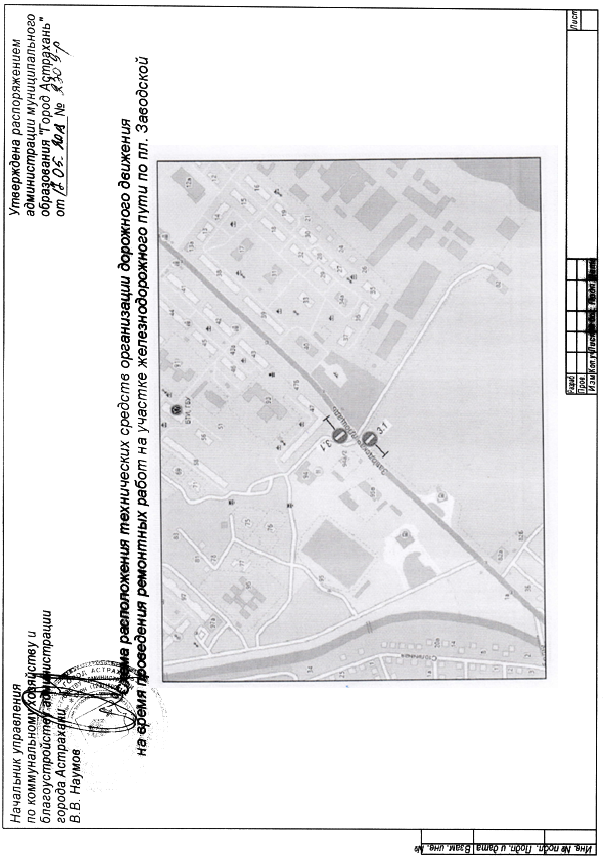 